Тест по теме «Кулинария»Отметьте знаком «+» все правильные ответы (один или несколько).1. Кисломолочными продуктами являются:а)  молоко;б)  кефир;в)  творог;г)  мороженое;д)  сметана.Ответ: б); в); д).2. К мясным продуктам относятся:а)  печень;б)  сердце;в)  язык;г)  свинина;д)  говядина.                                                                                                           Ответ; а); б); в).3. Укажите цифрами в левом столбце правильную последовательность закладки овощей в кипящий бульон при варке супа.A. Зелень, лавровый листБ. Капуста и картофельB.  Пассерованные морковь и лукОтвет: 1 - Б, 2-В, 3- А.4. Доброкачественное мясо:а)  упругое;б)  имеет мягкий жир;в)  имеет твердый жир;г)  не упругое.Ответ: а); в).5. Молоко хранят в холодильнике:а)  в стеклянной посуде;б)  в алюминиевой посуде;в)  в эмалированной посуде.Ответ: а); в).6. Снимаем горячую посуду с плиты при помощи:а)  прихватки;б)  полотенца;в)  бумаги.                                                                                                                        Ответ: а).7. Для жаренья картофель нарезают:а)  соломкой;б)  кубиками;в)  бочонками.                                                                                                                 Ответ: а).8.Свежее яйцо, помещенное в стакан с соленой водой:а)  остановится на середине;б)  будет плавать на поверхности;в)  опустится на дно.                                                                                                      Ответ:  в).9. Элемент, необходимый для роста костей и зубов.а)   натрий;б)    йод;в)    калий;г)кальций;д) магний.                                                                                                                 Ответ:  г).10. Обозначьте цифрами последовательность первичной обработки рыбы:а) обмывание,б) чистка,в) удаление внутренностей,г) пластование, д) размораживание.                                                                                    Ответ:  б), в),а), д), г).11. Пастеризованным называется молоко, подвергнутое термической обработке при температуреа) 40- 50°Сб) 80- 85°Св) 120- 140°Сг) доведенное до кипения	                                                                                              Ответ: б).12. Если вы на время прервали еду, то следует положитьа) нож слева, а вилку справа от тарелкиб) нож справа, а вилку слева от тарелкив) нож и вилку на тарелку, скрестив между собой, вилку ручкой влево, нож ручкой         вправог) ножи вилку на тарелку рядом, параллельно друг другу ручками вправод) нож и вилку справа от тарелки, параллельно друг другу ручками к себеОтвет: г).13. Элементы, которыми  богат изображенный фрукт.а) железо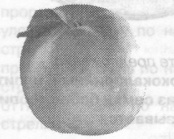 б) цинкв) магний            г)  калийд) кальцийОтвет: а), г).14. Выберите признаки доброкачественности рыбы:а) глаза мутные,б) глаза прозрачные,в) чешуя поврежденнаяг) брюшко невздутое,д) специфический рыбный запах,е) упругая консистенция.ж) жабры светло-розовые.Ответ: б), г), д), е), ж15. Вставьте пропущенное слово:Мясо нарезают....... волокон.Ответ: поперек16. Основным резервом энергии в организме человека являютсяа) углеводыб) белки      в) жиры          г) минеральные солид) витамины                                                                                               Ответ: а)17. Наибольшее количество кальция содержит а)сметанаб) творогв)кефирг)молокод)простокваша                                                                                          Ответ: б),18. Выберите виды тепловой обработки мяса:а) жарка, б) варка, в) вымачивание, г) замораживание, д) копчение, е) тушение. Ответ: а), б), д), е)19. В продажу поступает рыба:а) живая,б) сушеная,в)_____________г)_______________д)_________________е)____________________дополните варианты ответов.Ответ: соленая, копчёная, мороженая20. Дайте определение понятию «пастеризация».Ответ: Нагревание молока до температуры до 90 °С21. К молочным продуктам относятся следующие:а) масло,б)__________________в) __________________г) __________________д) _________________е) _________________дополните варианты ответов.Ответ: творог,  сметана, сыр,  йогурт,  ряженка22. Выберите виды тепловой обработки рыбы:а) запекание, б) варка, в) тушение, г) копчение, д) соление, е) замораживание.Ответ: а), б), в), г)23. Перечислите признаки доброкачественности мяса:а)______________________б)______________________в)______________________г)______________________Ответ: упругая консистенция,  запах свежего мяса,  цвет от светлого до темно-красного, сухая поверхность24. Вставьте пропущенное словоЧтобы усилить сопротивляемость организма инфекционным заболеваниям следует употреблять пищу, богатую витамином ………………. .Ответ: витамином С25. Из мяса можно приготовить блюда:а) котлеты,б) ______________________в)_________________________г)__________________________д)__________________________Ответ: зразы,  бифштекс, студень, отбивная,  шашлыкКритерии оценивания работы:3-10 баллов – оценка «3»10-19 баллов – оценка «4»19-25 баллов – оценка «5»